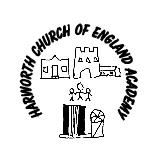 Summer Fayre- 19th July 2019 3pm until 6pmDear Parents/Guardians/CarersOn the 19th July this year you are all invited to the annual summer fayre. There will be a variety of stalls this year to include bags/scarves, colours pottery painting studio, traditional fair games, obstacle courses, Harworth’s football team skills and shoot out area, Dance performances, Singing club performances, Bouncy castles, face painting and much much more!!This is an after school event run by Happi group- all children must have a responsible adult with them and accept full responsibly for them whilst undertaking any activities. We also advise that if you know your child has any allergies, then to please check with the food merchant before purchasing to ensure safety of all there. Happi group cannot accept any liability for any adverse events. Food available to purchase will include traditional BBQ items, popcorn, slushies, candyfloss and traditional sweets. Plus cakes and drinks will be served inside.This is a family event so please feel free to bring along siblings, grandparents aunties and uncles- all are welcome- and if you would prefer to bring a blanket and picnic please feel free to do so. We are holding a summer raffle and tickets will be on sale soon – the prizes are once again amazing. There will also be a 50/50 raffle held and drawn on the day.We hope all will enjoy the event this year- the children have worked so hard on their performances for you and cannot wait to share their hard work- we hope it will be an amazing end to a fantastic school year. Thank you for your continued support and we hope to see you all there for a fun filled evening. Happi Group